prUr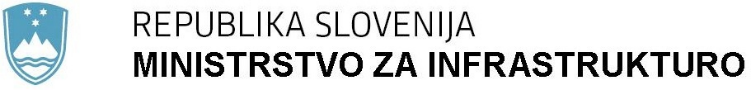      Tržaška cesta 19, 1000 Ljubljana	T: 01 478 80 00	F: 01 478 81 70 	E: gp.mzi@gov.si	www.mzi.gov.siPriloga: Predlog Uredbe o spremembi in dopolnitvi Uredbe o pristojbini za storitve navigacijskih služb zračnega prometa na terminalihPRILOGA:PREDLOG(EVA 2023-2430-0036)Na podlagi drugega odstavka 164. člena Zakona o letalstvu (Uradni list RS, št. 81/10 – uradno prečiščeno besedilo, 46/16, 47/19 in 18/23 – ZDU-1O) in drugega odstavka 9. člena ter za izvrševanje drugega odstavka 12. člena Zakona o zagotavljanju navigacijskih služb zračnega prometa (Uradni list RS, št. 30/06 – uradno prečiščeno besedilo, 109/09, 62/10 – ZLet-C in 18/11 – ZUKN-A) Vlada Republike Slovenije izdajaUREDBOo spremembi in dopolnitvi Uredbe o pristojbini za storitve navigacijskih služb zračnega prometa na terminalih1. členV Uredbi o pristojbini za storitve navigacijskih služb zračnega prometa na terminalih (Uradni list RS, št. 121/21) se naslov »KONČNI DOLOČBI« spremeni tako, da se glasi: »PREHODNA IN KONČNI DOLOČBI«, in za njim doda nov, 14.a člen, ki se glasi:»14.a člen(izjema glede usklajevalnega mehanizma)Usklajevalni mehanizem zaradi premalo obračunane pristojbine za storitve navigacijskih služb zračnega prometa na terminalih iz prvega odstavka 10. člena te uredbe se ne uporablja za obdobje od leta 2020 do vključno leta 2022.«. KONČNA DOLOČBA2. člen(začetek veljavnosti)Ta uredba začne veljati naslednji dan po objavi v Uradnem listu Republike Slovenije.Št. Ljubljana, dne EVA 2023-2430-0036Vlada Republike Slovenijedr. Robert GolobpredsednikOBRAZLOŽITEVI. UVOD1. Pravna podlaga (besedilo, vsebina zakonske določbe, ki je podlaga za izdajo uredbe)Uredba se izdaja na podlagi drugega odstavka 164. člena Zakona o letalstvu (Uradni list RS, št. 81/10 – uradno prečiščeno besedilo, 46/16, 47/19 in 18/23 – ZDU-1O) in drugega odstavka 9. člena ter za izvrševanje drugega odstavka 12. člena Zakona o zagotavljanju navigacijskih služb zračnega prometa (Uradni list RS, št. 30/06 – uradno prečiščeno besedilo, 109/09, 62/10 – ZLet-C in 18/11 – ZUKN-A).2. Rok za izdajo uredbe, določen z zakonomRok za izdajo te uredbe ni določen.3. Splošna obrazložitev predloga uredbe, če je potrebnaUredba o pristojbini za storitve navigacijskih služb zračnega prometa na terminalih podaja podrobnejše ureditve glede pristojbine za storitve navigacijskih služb zračnega prometa na terminalih. Med drugim 10. člen uredbe določa sistem delovanja usklajevalnega mehanizma. Pri določitvah cene za enoto storitve za leti 2023 in 2024 se usklajevalni mehanizem za obdobje 2020 - 2022 ni upošteval, saj je promet na slovenskih terminalih upadel. Njegovo upoštevanje bi povzročilo višanje cene za enoto storitve, ob tem da Republika Slovenija namenja proračunska sredstva za nižanje cene za enoto storitve. Zato se morajo splošna pravila glede pristojbine za storitve navigacijskih služb zračnega prometa na terminalih spremeniti in prilagoditi na način, da se usklajevalni mehanizem za obdobje 2020 - 2022 pri določitvi bodočih cen za enoto storitev (za premalo obračunano pristojbino) ne uporablja.4. Predstavitev presoje posledic za posamezna področja, če te niso mogle biti celovito predstavljene v predlogu zakonaSprejetje uredbe in njeno izvajanje ne povečujeta proračunskih odhodkov Ministrstva za infrastrukturo. II. VSEBINSKA OBRAZLOŽITEV PREDLAGANIH REŠITEVK 1. členuUredba o pristojbini za storitve navigacijskih služb zračnega prometa na terminalih podaja podrobnejše ureditve glede pristojbine za storitve navigacijskih služb zračnega prometa na terminalih. Med drugim 10. člen uredbe določa delovanje usklajevalnega mehanizma na podlagi Eurocontrolovih načel za ugotavljanje stroškovne osnove pristojbin na zračnih poteh in izračun cene za enoto storitve ter ureditev iz predpisov EU. Preveč ali premalo obračunana pristojbina je posledica razlike med dejanskimi prihodki od pristojbin in dejanskimi stroški izvajanja storitev, ki se ugotavljajo po zaključenem koledarskem letu »n«, saj se cena za enoto storitve, kot to določa 5. člen uredbe, določa na podlagi ugotovljenih, tj. predvidenih stroškov in predvidenega števila enot storitve na terminalih za posamezno koledarsko leto. Usklajevalni mehanizem zagotavlja izvajalcem navigacijskih služb zračnega prometa pokrivanje vseh stroškov, ki so po slovenskih in predpisih EU kot upravičeni stroški vključeni v izračun cene za enoto storitve. Hkrati pa usklajevalni mehanizem uporabnikom zračnega prostora, torej plačnikom pristojbin za storitve navigacijskih služb zračnega prometa na terminalih, nalaga v prihodnje plačevanje višjih pristojbin, če je bila pristojbina v preteklosti premalo obračunana, oziroma nižjih pristojbin, če je bila v preteklosti preveč obračunana. S tem se zagotovi upoštevanje osnovnega pravila pokrivanja stroškov, ki nastajajo z izvajanjem storitev navigacijskih služb zračnega prometa na terminalih. Pravilo iz 10. člena Uredbe o pristojbini za storitve navigacijskih služb zračnega prometa na terminalih glede vključevanja premalo zaračunane pristojbine za storitve v skupno stroškovno bazo za Republiko Slovenijo za oblikovanje pristojbin določa, da se usklajevalni mehanizem upošteva najpozneje v letu »n+4«, torej za leti 2020 in 2021 najkasneje letu 2025 (opomba: v skladu z Izvedbeno uredba Komisije (EU) 2020/1627 se ti dve leti obravnavata kot združeni koledarski leti) in za leto 2022 v letu 2026. Pri določitvah cen za enoto storitve za leti 2023 in 2024 se usklajevalni mehanizem za obdobje 2020 - 2022 iz 10. člena uredbe ni upošteval, saj je promet na slovenskih terminalih upadel. Upoštevanje usklajevalnega mehanizma (zaradi premalo obračunane pristojbine v preteklosti) namreč povzroči višanje cene za enoto storitve.Razlogov za nizek zračni promet je več: obseg prometa se za razliko od drugih držav v Slovenji ni povrnil na raven pred pandemijo, niti se ni nadomestil izpad prometa, ki ga je nekdaj opravljal edini slovenski redni zračni prevoznik. Tako je obseg zračnega prometa na slovenskih letališčih že več let izredno nizek. Republika Slovenija naslavlja problem nizkega zračnega prometa na različne načine, med drugim tudi z ukrepi, ki naslavljajo slabo povezljivost. Med te šteje tudi odločitev Vlade Republike Slovenije, ki je za izboljšanje letalske povezljivosti in ugodnega poslovnega okolja letos sprejela odločitev o znižanju cene za enoto storitve za storitve navigacijskih služb zračnega prometa na terminalih, za kar bo za leto 2024 namenila sredstva v višini 750.000 evrov, s čimer bo cena za enoto storitve znižala (sklep vlade RS št. 37200-3/2023/3 z dne 9. 11. 2023). Višino cene za enoto storitve letalski prevozniki štejejo kot okoliščino, ki je relevantna za sprejem odločitve, ali bodo opravljali zračni prevoz v Slovenijo ali ne. S sicer povsem regularnim in običajnim pravilom o usklajevalnem mehanizmu, ki ob dejstvu premalo obračunane pristojbine (zaradi nizkega obsega pometa) viša ceno za enoto storitve v prihodnjih letih, se povzroči izničenje letošnjega ukrepa o znižanju cene za enoto storitve s proračunskimi sredstvi v višini 750.000 evrov. Če bi torej v naslednjem letu uporabili usklajevalni mehanizem, bi ta povzročil, da bi se takrat morebitna namenjena proračunska sredstva porabljala brez dejanskega učinka (tj. nižanjem cene za enoto storitve). Zato se morajo splošna pravila glede pristojbine za storitve navigacijskih služb zračnega prometa na terminalih v tem obdobju izjemoma spremeniti in prilagoditi na način, da se zagotovi ustrezen učinek porabe proračunskih sredstev. Pravilo usklajevalnega mehanizma za premalo obračunano pristojbino se torej izjemoma ne uporabi. S to uredbo se tako z novo prehodno določbo določi, da se za obdobje od leta 2020 do vključno leta 2022 usklajevalni mehanizem za premalo obračunano pristojbino ne uporablja. Neuporaba usklajevalnega mehanizma ob premalo obračunani pristojbini vpliva na prihodke deležnikov v stroškovnih bazi Republike Slovenije vpliva na deležnike v stroškovni bazi za Republiko Slovenijo za oblikovanje pristojbin za navigacijske službe zračnega prometa na terminalih, ki sta izvajalca navigacijskih služb zračnega prometa (javno podjetje Kontrola zračnega prometa Slovenije, d. o. o. ( v nadaljnjem besedilu: KZPS), in Agencija RS za okolje (v nadaljnjem besedilu: ARSO), in pristojni nadzorni organ Javno agencijo za civilno letalstvo Republike Slovenije (v nadaljnjem besedilu: agencija). Ti, ob dejstvu, da je v letih od 2020 do 2022 nastal manjko iz naslova premalo obračunanih pristojbin, sprejemajo organizacijske in druge ukrepe, s katerimi zagotavljajo financiranje svojih nalog v prihodnosti. KZPS se ne financira iz proračunskih sredstev. 10. člen Zakona o zagotavljanju navigacijskih služb zračnega prometa (Uradni list RS, št. 30/06 – uradno prečiščeno besedilo, 109/09, 62/10 – ZLet-C in 18/11 – ZUKN-A)(posebnosti glede financiranja služb) med drugim določa, da v kolikor zaračunavanje pristojbin za storitve navigacijskih služb zračnega prometa ne bi bilo zadostno za pokrivanje celotnih stroškov storitev služb, mora javno podjetje z ekonomskimi, organizacijskimi, tehnološkimi, strukturnimi oziroma podobnimi ukrepi zagotoviti nemoteno izvajanje služb. Če s takimi ukrepi ni možno zagotoviti nemotenega izvajanja služb, financiranje teh služb, v višini razlike do dejanskih stroškov, ki niso pokriti s prihodki od pristojbin, zagotovi Republika Slovenija. Po analogiji tudi drugi izvajalec navigacijskih služb zračnega prometa – ARSO, in agencija, sprejemata morebitne ukrepe. MOPE, v okviru katerega je ARSO organ v sestavi, bo v okviru načrtovanja proračunov za prihodnja leta moral primerno načrtovati sredstva za izvajanje službe letalske meteorologije. Agencija se delno financira iz proračunskih sredstev. Ministrstvo za infrastrukturo bo moralo v okviru načrtovanja proračunov za prihodnja leta načrtovati sredstva za financiranje izvajanje pristojnosti agencije.S tako ureditvijo (tj. neupoštevanje usklajevalnega mehanizma v določenem obdobju) se naslavlja zahteve glede porabe proračunskih sredstev, naslavlja se interese uporabnikov zračnega prostora (tj. plačnikov pristojbin), ki bodo s tem plačevali nižjo pristojbino, ne poskrbi pa se za izvajalca storitev oz. deležnike v skupni stroškovni bazi za Republiko Slovenijo za oblikovanje pristojbin, ki bodo morali kot do sedaj, kot izhaja iz te obrazložitve, sprejemati organizacijske in druge ukrepe, s katerimi bodo zagotovili financiranje svojih nalog v času, ko bi sicer na ceno za enoto storitve vplival usklajevalni mehanizem za obdobja 2020 - 2022. Tudi v letu 2023 je obseg prometa nižji od predvidenega v času določitve cena za enoto storitve, kar pomeni, da se tudi v tem letu dogaja prenizko obračunavanje pristojbine, kar bo ob upoštevanju usklajevalnega mehanizma v obdobju od 2025 do 2027 (opomba: 2025 je »n+2« in 2027 je »n+4« (za leto 2023) iz prvega odstavka 10. člena uredbe) povzročilo višanje cene za enoto storitve. Če se promet na slovenskih terminalih ne bo znatno izboljšal, bo Republika Slovenija morala  pristopiti k preučitvi stanja in sprejetju ukrepov, s katerimi se bo zagotovilo učinkovito delovanje slovenskega sistema pristojbin za storitve navigacijskih služb zračnega prometa na terminalih. K 2. členuDoloči se, da uredba začne veljati na naslednji dan po objavi v Uradnem listu Republike Slovenije. Številka: IPP 007-412/2023/10Številka: IPP 007-412/2023/10Ljubljana, 6. 12. 2023Ljubljana, 6. 12. 2023EVA 2023-2430-0036EVA 2023-2430-0036GENERALNI SEKRETARIAT VLADE REPUBLIKE SLOVENIJEGp.gs@gov.siGENERALNI SEKRETARIAT VLADE REPUBLIKE SLOVENIJEGp.gs@gov.siZADEVA: Uredba o spremembi in dopolnitvi Uredbe o pristojbini za storitve navigacijskih služb zračnega prometa na terminalih - predlog za obravnavo ZADEVA: Uredba o spremembi in dopolnitvi Uredbe o pristojbini za storitve navigacijskih služb zračnega prometa na terminalih - predlog za obravnavo ZADEVA: Uredba o spremembi in dopolnitvi Uredbe o pristojbini za storitve navigacijskih služb zračnega prometa na terminalih - predlog za obravnavo ZADEVA: Uredba o spremembi in dopolnitvi Uredbe o pristojbini za storitve navigacijskih služb zračnega prometa na terminalih - predlog za obravnavo 1. Predlog sklepov vlade:1. Predlog sklepov vlade:1. Predlog sklepov vlade:1. Predlog sklepov vlade:Na podlagi prvega odstavka 21. člena Zakona o Vladi Republike Slovenije (Uradni list RS, št. 24/05 – uradno prečiščeno besedilo, 109/08, 38/10 – ZUKN, 8/12, 21/13, 47/13 – ZDU-1G, 65/14, 55/17 in 163/22), je Vlada Republike Slovenije na … redni seji dne … pod točko … sprejela naslednjiS K L E P :Vlada Republike Slovenije je izdala Uredbo o spremembi in dopolnitvi Uredbe o pristojbini za storitve navigacijskih služb zračnega prometa na terminalih in jo objavi v Uradnem listu Republike Slovenije.                                                                    Barbara Kolenko Helbl
                                                                    GENERALNA SEKRETARKA
Prejmejo:Ministrstvo za infrastrukturoSlužba Vlade Republike Slovenije za zakonodajo Priloga:predlog uredbeNa podlagi prvega odstavka 21. člena Zakona o Vladi Republike Slovenije (Uradni list RS, št. 24/05 – uradno prečiščeno besedilo, 109/08, 38/10 – ZUKN, 8/12, 21/13, 47/13 – ZDU-1G, 65/14, 55/17 in 163/22), je Vlada Republike Slovenije na … redni seji dne … pod točko … sprejela naslednjiS K L E P :Vlada Republike Slovenije je izdala Uredbo o spremembi in dopolnitvi Uredbe o pristojbini za storitve navigacijskih služb zračnega prometa na terminalih in jo objavi v Uradnem listu Republike Slovenije.                                                                    Barbara Kolenko Helbl
                                                                    GENERALNA SEKRETARKA
Prejmejo:Ministrstvo za infrastrukturoSlužba Vlade Republike Slovenije za zakonodajo Priloga:predlog uredbeNa podlagi prvega odstavka 21. člena Zakona o Vladi Republike Slovenije (Uradni list RS, št. 24/05 – uradno prečiščeno besedilo, 109/08, 38/10 – ZUKN, 8/12, 21/13, 47/13 – ZDU-1G, 65/14, 55/17 in 163/22), je Vlada Republike Slovenije na … redni seji dne … pod točko … sprejela naslednjiS K L E P :Vlada Republike Slovenije je izdala Uredbo o spremembi in dopolnitvi Uredbe o pristojbini za storitve navigacijskih služb zračnega prometa na terminalih in jo objavi v Uradnem listu Republike Slovenije.                                                                    Barbara Kolenko Helbl
                                                                    GENERALNA SEKRETARKA
Prejmejo:Ministrstvo za infrastrukturoSlužba Vlade Republike Slovenije za zakonodajo Priloga:predlog uredbeNa podlagi prvega odstavka 21. člena Zakona o Vladi Republike Slovenije (Uradni list RS, št. 24/05 – uradno prečiščeno besedilo, 109/08, 38/10 – ZUKN, 8/12, 21/13, 47/13 – ZDU-1G, 65/14, 55/17 in 163/22), je Vlada Republike Slovenije na … redni seji dne … pod točko … sprejela naslednjiS K L E P :Vlada Republike Slovenije je izdala Uredbo o spremembi in dopolnitvi Uredbe o pristojbini za storitve navigacijskih služb zračnega prometa na terminalih in jo objavi v Uradnem listu Republike Slovenije.                                                                    Barbara Kolenko Helbl
                                                                    GENERALNA SEKRETARKA
Prejmejo:Ministrstvo za infrastrukturoSlužba Vlade Republike Slovenije za zakonodajo Priloga:predlog uredbe2. Predlog za obravnavo predloga zakona po nujnem ali skrajšanem postopku v državnem zboru z obrazložitvijo razlogov:2. Predlog za obravnavo predloga zakona po nujnem ali skrajšanem postopku v državnem zboru z obrazložitvijo razlogov:2. Predlog za obravnavo predloga zakona po nujnem ali skrajšanem postopku v državnem zboru z obrazložitvijo razlogov:2. Predlog za obravnavo predloga zakona po nujnem ali skrajšanem postopku v državnem zboru z obrazložitvijo razlogov:////3.a Osebe, odgovorne za strokovno pripravo in usklajenost gradiva:3.a Osebe, odgovorne za strokovno pripravo in usklajenost gradiva:3.a Osebe, odgovorne za strokovno pripravo in usklajenost gradiva:3.a Osebe, odgovorne za strokovno pripravo in usklajenost gradiva:mag. Alenka Bratušek, ministrica za infrastrukturoSrečko Janša, generalni direktor Direktorata za letalski in pomorski promet, MzISabina Dolinšek Popadić, sekretarka, vodja Sektorja za letalstvo, Direktorat za letalski in pomorski promet, MzImag. Alenka Bratušek, ministrica za infrastrukturoSrečko Janša, generalni direktor Direktorata za letalski in pomorski promet, MzISabina Dolinšek Popadić, sekretarka, vodja Sektorja za letalstvo, Direktorat za letalski in pomorski promet, MzImag. Alenka Bratušek, ministrica za infrastrukturoSrečko Janša, generalni direktor Direktorata za letalski in pomorski promet, MzISabina Dolinšek Popadić, sekretarka, vodja Sektorja za letalstvo, Direktorat za letalski in pomorski promet, MzImag. Alenka Bratušek, ministrica za infrastrukturoSrečko Janša, generalni direktor Direktorata za letalski in pomorski promet, MzISabina Dolinšek Popadić, sekretarka, vodja Sektorja za letalstvo, Direktorat za letalski in pomorski promet, MzI3.b Zunanji strokovnjaki, ki so sodelovali pri pripravi dela ali celotnega gradiva:3.b Zunanji strokovnjaki, ki so sodelovali pri pripravi dela ali celotnega gradiva:3.b Zunanji strokovnjaki, ki so sodelovali pri pripravi dela ali celotnega gradiva:3.b Zunanji strokovnjaki, ki so sodelovali pri pripravi dela ali celotnega gradiva:////4. Predstavniki vlade, ki bodo sodelovali pri delu državnega zbora:4. Predstavniki vlade, ki bodo sodelovali pri delu državnega zbora:4. Predstavniki vlade, ki bodo sodelovali pri delu državnega zbora:4. Predstavniki vlade, ki bodo sodelovali pri delu državnega zbora:////5. Kratek povzetek gradiva:5. Kratek povzetek gradiva:5. Kratek povzetek gradiva:5. Kratek povzetek gradiva:Uredba o pristojbini za storitve navigacijskih služb zračnega prometa na terminalih podaja podrobnejše ureditve glede pristojbine za storitve navigacijskih služb zračnega prometa na terminalih. Med drugim 10. člen uredbe določa sistem delovanja usklajevalnega mehanizma. Do vključno letošnjega leta se usklajevalni mehanizem ni upošteval, saj je promet na slovenskih terminalih upadel. Njegovo upoštevanje bi povzročilo višanje cene za enoto storitve, ob tem pa Republika Slovenija namenja proračunska sredstva za nižanje cene za enoto storitve. Zato se morajo splošna pravila glede pristojbine za storitve navigacijskih služb zračnega prometa na terminalih spremeniti in prilagoditi na način, da se usklajevalni mehanizem za obdobje 2020 - 2022 pri določitvi bodočih cen za enoto storitev (za premalo obračunano pristojbino) ne uporablja.Uredba o pristojbini za storitve navigacijskih služb zračnega prometa na terminalih podaja podrobnejše ureditve glede pristojbine za storitve navigacijskih služb zračnega prometa na terminalih. Med drugim 10. člen uredbe določa sistem delovanja usklajevalnega mehanizma. Do vključno letošnjega leta se usklajevalni mehanizem ni upošteval, saj je promet na slovenskih terminalih upadel. Njegovo upoštevanje bi povzročilo višanje cene za enoto storitve, ob tem pa Republika Slovenija namenja proračunska sredstva za nižanje cene za enoto storitve. Zato se morajo splošna pravila glede pristojbine za storitve navigacijskih služb zračnega prometa na terminalih spremeniti in prilagoditi na način, da se usklajevalni mehanizem za obdobje 2020 - 2022 pri določitvi bodočih cen za enoto storitev (za premalo obračunano pristojbino) ne uporablja.Uredba o pristojbini za storitve navigacijskih služb zračnega prometa na terminalih podaja podrobnejše ureditve glede pristojbine za storitve navigacijskih služb zračnega prometa na terminalih. Med drugim 10. člen uredbe določa sistem delovanja usklajevalnega mehanizma. Do vključno letošnjega leta se usklajevalni mehanizem ni upošteval, saj je promet na slovenskih terminalih upadel. Njegovo upoštevanje bi povzročilo višanje cene za enoto storitve, ob tem pa Republika Slovenija namenja proračunska sredstva za nižanje cene za enoto storitve. Zato se morajo splošna pravila glede pristojbine za storitve navigacijskih služb zračnega prometa na terminalih spremeniti in prilagoditi na način, da se usklajevalni mehanizem za obdobje 2020 - 2022 pri določitvi bodočih cen za enoto storitev (za premalo obračunano pristojbino) ne uporablja.Uredba o pristojbini za storitve navigacijskih služb zračnega prometa na terminalih podaja podrobnejše ureditve glede pristojbine za storitve navigacijskih služb zračnega prometa na terminalih. Med drugim 10. člen uredbe določa sistem delovanja usklajevalnega mehanizma. Do vključno letošnjega leta se usklajevalni mehanizem ni upošteval, saj je promet na slovenskih terminalih upadel. Njegovo upoštevanje bi povzročilo višanje cene za enoto storitve, ob tem pa Republika Slovenija namenja proračunska sredstva za nižanje cene za enoto storitve. Zato se morajo splošna pravila glede pristojbine za storitve navigacijskih služb zračnega prometa na terminalih spremeniti in prilagoditi na način, da se usklajevalni mehanizem za obdobje 2020 - 2022 pri določitvi bodočih cen za enoto storitev (za premalo obračunano pristojbino) ne uporablja.6. Presoja posledic za:6. Presoja posledic za:6. Presoja posledic za:6. Presoja posledic za:a)javnofinančna sredstva nad 40.000 EUR v tekočem in naslednjih treh letihjavnofinančna sredstva nad 40.000 EUR v tekočem in naslednjih treh letihNEb)usklajenost slovenskega pravnega reda s pravnim redom Evropske unijeusklajenost slovenskega pravnega reda s pravnim redom Evropske unijeNEc)administrativne poslediceadministrativne poslediceNEč)gospodarstvo, zlasti mala in srednja podjetja ter konkurenčnost podjetijgospodarstvo, zlasti mala in srednja podjetja ter konkurenčnost podjetijDAd)okolje, vključno s prostorskimi in varstvenimi vidikiokolje, vključno s prostorskimi in varstvenimi vidikiNEe)socialno področjesocialno področjeNEf)dokumente razvojnega načrtovanja:nacionalne dokumente razvojnega načrtovanjarazvojne politike na ravni programov po strukturi razvojne klasifikacije programskega proračunarazvojne dokumente Evropske unije in mednarodnih organizacijdokumente razvojnega načrtovanja:nacionalne dokumente razvojnega načrtovanjarazvojne politike na ravni programov po strukturi razvojne klasifikacije programskega proračunarazvojne dokumente Evropske unije in mednarodnih organizacijNE7.a Predstavitev ocene finančnih posledic nad 40.000 EUR:/7.a Predstavitev ocene finančnih posledic nad 40.000 EUR:/7.a Predstavitev ocene finančnih posledic nad 40.000 EUR:/7.a Predstavitev ocene finančnih posledic nad 40.000 EUR:/I. Ocena finančnih posledic, ki niso načrtovane v sprejetem proračunuI. Ocena finančnih posledic, ki niso načrtovane v sprejetem proračunuI. Ocena finančnih posledic, ki niso načrtovane v sprejetem proračunuI. Ocena finančnih posledic, ki niso načrtovane v sprejetem proračunuI. Ocena finančnih posledic, ki niso načrtovane v sprejetem proračunuI. Ocena finančnih posledic, ki niso načrtovane v sprejetem proračunuI. Ocena finančnih posledic, ki niso načrtovane v sprejetem proračunuI. Ocena finančnih posledic, ki niso načrtovane v sprejetem proračunuI. Ocena finančnih posledic, ki niso načrtovane v sprejetem proračunuTekoče leto (t)Tekoče leto (t)t + 1t + 2t + 2t + 2t + 3Predvideno povečanje (+) ali zmanjšanje (–) prihodkov državnega proračuna Predvideno povečanje (+) ali zmanjšanje (–) prihodkov državnega proračuna Predvideno povečanje (+) ali zmanjšanje (–) prihodkov občinskih proračunov Predvideno povečanje (+) ali zmanjšanje (–) prihodkov občinskih proračunov Predvideno povečanje (+) ali zmanjšanje (–) odhodkov državnega proračuna Predvideno povečanje (+) ali zmanjšanje (–) odhodkov državnega proračuna Predvideno povečanje (+) ali zmanjšanje (–) odhodkov občinskih proračunovPredvideno povečanje (+) ali zmanjšanje (–) odhodkov občinskih proračunovPredvideno povečanje (+) ali zmanjšanje (–) obveznosti za druga javnofinančna sredstvaPredvideno povečanje (+) ali zmanjšanje (–) obveznosti za druga javnofinančna sredstvaII. Finančne posledice za državni proračunII. Finančne posledice za državni proračunII. Finančne posledice za državni proračunII. Finančne posledice za državni proračunII. Finančne posledice za državni proračunII. Finančne posledice za državni proračunII. Finančne posledice za državni proračunII. Finančne posledice za državni proračunII. Finančne posledice za državni proračunII.a Pravice porabe za izvedbo predlaganih rešitev so zagotovljene:II.a Pravice porabe za izvedbo predlaganih rešitev so zagotovljene:II.a Pravice porabe za izvedbo predlaganih rešitev so zagotovljene:II.a Pravice porabe za izvedbo predlaganih rešitev so zagotovljene:II.a Pravice porabe za izvedbo predlaganih rešitev so zagotovljene:II.a Pravice porabe za izvedbo predlaganih rešitev so zagotovljene:II.a Pravice porabe za izvedbo predlaganih rešitev so zagotovljene:II.a Pravice porabe za izvedbo predlaganih rešitev so zagotovljene:II.a Pravice porabe za izvedbo predlaganih rešitev so zagotovljene:Ime proračunskega uporabnika Šifra in naziv ukrepa, projektaŠifra in naziv ukrepa, projektaŠifra in naziv proračunske postavkeŠifra in naziv proračunske postavkeZnesek za tekoče leto (t)Znesek za tekoče leto (t)Znesek za tekoče leto (t)Znesek za t + 1SKUPAJSKUPAJSKUPAJSKUPAJSKUPAJII.b Manjkajoče pravice porabe bodo zagotovljene s prerazporeditvijo:II.b Manjkajoče pravice porabe bodo zagotovljene s prerazporeditvijo:II.b Manjkajoče pravice porabe bodo zagotovljene s prerazporeditvijo:II.b Manjkajoče pravice porabe bodo zagotovljene s prerazporeditvijo:II.b Manjkajoče pravice porabe bodo zagotovljene s prerazporeditvijo:II.b Manjkajoče pravice porabe bodo zagotovljene s prerazporeditvijo:II.b Manjkajoče pravice porabe bodo zagotovljene s prerazporeditvijo:II.b Manjkajoče pravice porabe bodo zagotovljene s prerazporeditvijo:II.b Manjkajoče pravice porabe bodo zagotovljene s prerazporeditvijo:Ime proračunskega uporabnika Šifra in naziv ukrepa, projektaŠifra in naziv ukrepa, projektaŠifra in naziv proračunske postavke Šifra in naziv proračunske postavke Znesek za tekoče leto (t)Znesek za tekoče leto (t)Znesek za tekoče leto (t)Znesek za t + 1 SKUPAJSKUPAJSKUPAJSKUPAJSKUPAJII.c Načrtovana nadomestitev zmanjšanih prihodkov in povečanih odhodkov proračuna:II.c Načrtovana nadomestitev zmanjšanih prihodkov in povečanih odhodkov proračuna:II.c Načrtovana nadomestitev zmanjšanih prihodkov in povečanih odhodkov proračuna:II.c Načrtovana nadomestitev zmanjšanih prihodkov in povečanih odhodkov proračuna:II.c Načrtovana nadomestitev zmanjšanih prihodkov in povečanih odhodkov proračuna:II.c Načrtovana nadomestitev zmanjšanih prihodkov in povečanih odhodkov proračuna:II.c Načrtovana nadomestitev zmanjšanih prihodkov in povečanih odhodkov proračuna:II.c Načrtovana nadomestitev zmanjšanih prihodkov in povečanih odhodkov proračuna:II.c Načrtovana nadomestitev zmanjšanih prihodkov in povečanih odhodkov proračuna:Novi prihodkiNovi prihodkiNovi prihodkiZnesek za tekoče leto (t)Znesek za tekoče leto (t)Znesek za tekoče leto (t)Znesek za t + 1Znesek za t + 1Znesek za t + 1SKUPAJSKUPAJSKUPAJOBRAZLOŽITEV:Ocena finančnih posledic, ki niso načrtovane v sprejetem proračunuSprejem predpisa ne bo povzročil finančnih posledic, ki niso načrtovane v sprejetem proračunu.Finančne posledice za državni proračun/II.b Manjkajoče pravice porabe bodo zagotovljene s prerazporeditvijo:/II.c Načrtovana nadomestitev zmanjšanih prihodkov in povečanih odhodkov proračuna:/OBRAZLOŽITEV:Ocena finančnih posledic, ki niso načrtovane v sprejetem proračunuSprejem predpisa ne bo povzročil finančnih posledic, ki niso načrtovane v sprejetem proračunu.Finančne posledice za državni proračun/II.b Manjkajoče pravice porabe bodo zagotovljene s prerazporeditvijo:/II.c Načrtovana nadomestitev zmanjšanih prihodkov in povečanih odhodkov proračuna:/OBRAZLOŽITEV:Ocena finančnih posledic, ki niso načrtovane v sprejetem proračunuSprejem predpisa ne bo povzročil finančnih posledic, ki niso načrtovane v sprejetem proračunu.Finančne posledice za državni proračun/II.b Manjkajoče pravice porabe bodo zagotovljene s prerazporeditvijo:/II.c Načrtovana nadomestitev zmanjšanih prihodkov in povečanih odhodkov proračuna:/OBRAZLOŽITEV:Ocena finančnih posledic, ki niso načrtovane v sprejetem proračunuSprejem predpisa ne bo povzročil finančnih posledic, ki niso načrtovane v sprejetem proračunu.Finančne posledice za državni proračun/II.b Manjkajoče pravice porabe bodo zagotovljene s prerazporeditvijo:/II.c Načrtovana nadomestitev zmanjšanih prihodkov in povečanih odhodkov proračuna:/OBRAZLOŽITEV:Ocena finančnih posledic, ki niso načrtovane v sprejetem proračunuSprejem predpisa ne bo povzročil finančnih posledic, ki niso načrtovane v sprejetem proračunu.Finančne posledice za državni proračun/II.b Manjkajoče pravice porabe bodo zagotovljene s prerazporeditvijo:/II.c Načrtovana nadomestitev zmanjšanih prihodkov in povečanih odhodkov proračuna:/OBRAZLOŽITEV:Ocena finančnih posledic, ki niso načrtovane v sprejetem proračunuSprejem predpisa ne bo povzročil finančnih posledic, ki niso načrtovane v sprejetem proračunu.Finančne posledice za državni proračun/II.b Manjkajoče pravice porabe bodo zagotovljene s prerazporeditvijo:/II.c Načrtovana nadomestitev zmanjšanih prihodkov in povečanih odhodkov proračuna:/OBRAZLOŽITEV:Ocena finančnih posledic, ki niso načrtovane v sprejetem proračunuSprejem predpisa ne bo povzročil finančnih posledic, ki niso načrtovane v sprejetem proračunu.Finančne posledice za državni proračun/II.b Manjkajoče pravice porabe bodo zagotovljene s prerazporeditvijo:/II.c Načrtovana nadomestitev zmanjšanih prihodkov in povečanih odhodkov proračuna:/OBRAZLOŽITEV:Ocena finančnih posledic, ki niso načrtovane v sprejetem proračunuSprejem predpisa ne bo povzročil finančnih posledic, ki niso načrtovane v sprejetem proračunu.Finančne posledice za državni proračun/II.b Manjkajoče pravice porabe bodo zagotovljene s prerazporeditvijo:/II.c Načrtovana nadomestitev zmanjšanih prihodkov in povečanih odhodkov proračuna:/OBRAZLOŽITEV:Ocena finančnih posledic, ki niso načrtovane v sprejetem proračunuSprejem predpisa ne bo povzročil finančnih posledic, ki niso načrtovane v sprejetem proračunu.Finančne posledice za državni proračun/II.b Manjkajoče pravice porabe bodo zagotovljene s prerazporeditvijo:/II.c Načrtovana nadomestitev zmanjšanih prihodkov in povečanih odhodkov proračuna:/7.b Predstavitev ocene finančnih posledic pod 40.000 EUR: /7.b Predstavitev ocene finančnih posledic pod 40.000 EUR: /7.b Predstavitev ocene finančnih posledic pod 40.000 EUR: /7.b Predstavitev ocene finančnih posledic pod 40.000 EUR: /7.b Predstavitev ocene finančnih posledic pod 40.000 EUR: /7.b Predstavitev ocene finančnih posledic pod 40.000 EUR: /7.b Predstavitev ocene finančnih posledic pod 40.000 EUR: /7.b Predstavitev ocene finančnih posledic pod 40.000 EUR: /7.b Predstavitev ocene finančnih posledic pod 40.000 EUR: /8. Predstavitev sodelovanja z združenji občin:8. Predstavitev sodelovanja z združenji občin:8. Predstavitev sodelovanja z združenji občin:8. Predstavitev sodelovanja z združenji občin:8. Predstavitev sodelovanja z združenji občin:8. Predstavitev sodelovanja z združenji občin:8. Predstavitev sodelovanja z združenji občin:8. Predstavitev sodelovanja z združenji občin:8. Predstavitev sodelovanja z združenji občin:Vsebina predloženega gradiva (predpisa) vpliva na:pristojnosti občin,delovanje občin,financiranje občin.Vsebina predloženega gradiva (predpisa) vpliva na:pristojnosti občin,delovanje občin,financiranje občin.Vsebina predloženega gradiva (predpisa) vpliva na:pristojnosti občin,delovanje občin,financiranje občin.Vsebina predloženega gradiva (predpisa) vpliva na:pristojnosti občin,delovanje občin,financiranje občin.Vsebina predloženega gradiva (predpisa) vpliva na:pristojnosti občin,delovanje občin,financiranje občin.Vsebina predloženega gradiva (predpisa) vpliva na:pristojnosti občin,delovanje občin,financiranje občin.Vsebina predloženega gradiva (predpisa) vpliva na:pristojnosti občin,delovanje občin,financiranje občin.NENEGradivo (predpis) je bilo poslano v mnenje: Skupnosti občin Slovenije SOS: NEZdruženju občin Slovenije ZOS: NEZdruženju mestnih občin Slovenije ZMOS: NEPredlogi in pripombe združenj so bili upoštevani: /Bistveni predlogi in pripombe, ki niso bili upoštevani: /Gradivo (predpis) je bilo poslano v mnenje: Skupnosti občin Slovenije SOS: NEZdruženju občin Slovenije ZOS: NEZdruženju mestnih občin Slovenije ZMOS: NEPredlogi in pripombe združenj so bili upoštevani: /Bistveni predlogi in pripombe, ki niso bili upoštevani: /Gradivo (predpis) je bilo poslano v mnenje: Skupnosti občin Slovenije SOS: NEZdruženju občin Slovenije ZOS: NEZdruženju mestnih občin Slovenije ZMOS: NEPredlogi in pripombe združenj so bili upoštevani: /Bistveni predlogi in pripombe, ki niso bili upoštevani: /Gradivo (predpis) je bilo poslano v mnenje: Skupnosti občin Slovenije SOS: NEZdruženju občin Slovenije ZOS: NEZdruženju mestnih občin Slovenije ZMOS: NEPredlogi in pripombe združenj so bili upoštevani: /Bistveni predlogi in pripombe, ki niso bili upoštevani: /Gradivo (predpis) je bilo poslano v mnenje: Skupnosti občin Slovenije SOS: NEZdruženju občin Slovenije ZOS: NEZdruženju mestnih občin Slovenije ZMOS: NEPredlogi in pripombe združenj so bili upoštevani: /Bistveni predlogi in pripombe, ki niso bili upoštevani: /Gradivo (predpis) je bilo poslano v mnenje: Skupnosti občin Slovenije SOS: NEZdruženju občin Slovenije ZOS: NEZdruženju mestnih občin Slovenije ZMOS: NEPredlogi in pripombe združenj so bili upoštevani: /Bistveni predlogi in pripombe, ki niso bili upoštevani: /Gradivo (predpis) je bilo poslano v mnenje: Skupnosti občin Slovenije SOS: NEZdruženju občin Slovenije ZOS: NEZdruženju mestnih občin Slovenije ZMOS: NEPredlogi in pripombe združenj so bili upoštevani: /Bistveni predlogi in pripombe, ki niso bili upoštevani: /Gradivo (predpis) je bilo poslano v mnenje: Skupnosti občin Slovenije SOS: NEZdruženju občin Slovenije ZOS: NEZdruženju mestnih občin Slovenije ZMOS: NEPredlogi in pripombe združenj so bili upoštevani: /Bistveni predlogi in pripombe, ki niso bili upoštevani: /Gradivo (predpis) je bilo poslano v mnenje: Skupnosti občin Slovenije SOS: NEZdruženju občin Slovenije ZOS: NEZdruženju mestnih občin Slovenije ZMOS: NEPredlogi in pripombe združenj so bili upoštevani: /Bistveni predlogi in pripombe, ki niso bili upoštevani: /9. Predstavitev sodelovanja javnosti:9. Predstavitev sodelovanja javnosti:9. Predstavitev sodelovanja javnosti:9. Predstavitev sodelovanja javnosti:9. Predstavitev sodelovanja javnosti:9. Predstavitev sodelovanja javnosti:9. Predstavitev sodelovanja javnosti:9. Predstavitev sodelovanja javnosti:9. Predstavitev sodelovanja javnosti:Gradivo je bilo predhodno objavljeno na spletni strani predlagatelja:Gradivo je bilo predhodno objavljeno na spletni strani predlagatelja:Gradivo je bilo predhodno objavljeno na spletni strani predlagatelja:Gradivo je bilo predhodno objavljeno na spletni strani predlagatelja:Gradivo je bilo predhodno objavljeno na spletni strani predlagatelja:Gradivo je bilo predhodno objavljeno na spletni strani predlagatelja:Gradivo je bilo predhodno objavljeno na spletni strani predlagatelja:DA (e-demokracija)DA (e-demokracija)Datum objave: 24. 11. 2023V razpravo so bili vključeni: predstavniki strokovne javnostiUpoštevani so bili: /Predstavniki strokovne javnosti niso podali odzivov.Datum objave: 24. 11. 2023V razpravo so bili vključeni: predstavniki strokovne javnostiUpoštevani so bili: /Predstavniki strokovne javnosti niso podali odzivov.Datum objave: 24. 11. 2023V razpravo so bili vključeni: predstavniki strokovne javnostiUpoštevani so bili: /Predstavniki strokovne javnosti niso podali odzivov.Datum objave: 24. 11. 2023V razpravo so bili vključeni: predstavniki strokovne javnostiUpoštevani so bili: /Predstavniki strokovne javnosti niso podali odzivov.Datum objave: 24. 11. 2023V razpravo so bili vključeni: predstavniki strokovne javnostiUpoštevani so bili: /Predstavniki strokovne javnosti niso podali odzivov.Datum objave: 24. 11. 2023V razpravo so bili vključeni: predstavniki strokovne javnostiUpoštevani so bili: /Predstavniki strokovne javnosti niso podali odzivov.Datum objave: 24. 11. 2023V razpravo so bili vključeni: predstavniki strokovne javnostiUpoštevani so bili: /Predstavniki strokovne javnosti niso podali odzivov.Datum objave: 24. 11. 2023V razpravo so bili vključeni: predstavniki strokovne javnostiUpoštevani so bili: /Predstavniki strokovne javnosti niso podali odzivov.Datum objave: 24. 11. 2023V razpravo so bili vključeni: predstavniki strokovne javnostiUpoštevani so bili: /Predstavniki strokovne javnosti niso podali odzivov.10. Pri pripravi gradiva so bile upoštevane zahteve iz Resolucije o normativni dejavnosti:10. Pri pripravi gradiva so bile upoštevane zahteve iz Resolucije o normativni dejavnosti:10. Pri pripravi gradiva so bile upoštevane zahteve iz Resolucije o normativni dejavnosti:10. Pri pripravi gradiva so bile upoštevane zahteve iz Resolucije o normativni dejavnosti:10. Pri pripravi gradiva so bile upoštevane zahteve iz Resolucije o normativni dejavnosti:10. Pri pripravi gradiva so bile upoštevane zahteve iz Resolucije o normativni dejavnosti:10. Pri pripravi gradiva so bile upoštevane zahteve iz Resolucije o normativni dejavnosti:DADA11. Gradivo je uvrščeno v delovni program vlade:11. Gradivo je uvrščeno v delovni program vlade:11. Gradivo je uvrščeno v delovni program vlade:11. Gradivo je uvrščeno v delovni program vlade:11. Gradivo je uvrščeno v delovni program vlade:11. Gradivo je uvrščeno v delovni program vlade:11. Gradivo je uvrščeno v delovni program vlade:NENE mag. Alenka Bratušek    MINISTRICA mag. Alenka Bratušek    MINISTRICA mag. Alenka Bratušek    MINISTRICA mag. Alenka Bratušek    MINISTRICA mag. Alenka Bratušek    MINISTRICA mag. Alenka Bratušek    MINISTRICA mag. Alenka Bratušek    MINISTRICA mag. Alenka Bratušek    MINISTRICA mag. Alenka Bratušek    MINISTRICA